Establishment—number of separations (financial year), total N[NNNNN]Exported from METEOR(AIHW's Metadata Online Registry)© Australian Institute of Health and Welfare 2024This product, excluding the AIHW logo, Commonwealth Coat of Arms and any material owned by a third party or protected by a trademark, has been released under a Creative Commons BY 4.0 (CC BY 4.0) licence. Excluded material owned by third parties may include, for example, design and layout, images obtained under licence from third parties and signatures. We have made all reasonable efforts to identify and label material owned by third parties.You may distribute, remix and build on this website’s material but must attribute the AIHW as the copyright holder, in line with our attribution policy. The full terms and conditions of this licence are available at https://creativecommons.org/licenses/by/4.0/.Enquiries relating to copyright should be addressed to info@aihw.gov.au.Enquiries or comments on the METEOR metadata or download should be directed to the METEOR team at meteor@aihw.gov.au.Establishment—number of separations (financial year), total N[NNNNN]Identifying and definitional attributesIdentifying and definitional attributesMetadata item type:Data ElementShort name:SeparationsSynonymous names:DischargeMETEOR identifier:270407Registration status:Health, Standard 01/03/2005Definition:The total number of separations occurring during the reference period. This includes both formal and statistical separations.Data Element Concept:Establishment—number of separationsValue Domain:Total separations N[NNNNN]Value domain attributesValue domain attributesValue domain attributesRepresentational attributesRepresentational attributesRepresentational attributesRepresentation class:TotalTotalData type:NumberNumberFormat:N[NNNNN]N[NNNNN]Maximum character length:66Unit of measure:SeparationSeparationData element attributes Data element attributes Collection and usage attributesCollection and usage attributesGuide for use:May be calculated at:individual establishment level; orsystem (i.e. state/territory) level i.e. the sum of the number of establishments.The sum of the number of separations where the separation date has a value:>= the beginning of the reference period (typically a financial year); and<= the end of the reference period.Source and reference attributesSource and reference attributesOrigin:National Health Data CommitteeRelational attributesRelational attributesRelated metadata references:Is formed using Episode of admitted patient care—separation date, DDMMYYYYHealth, Standard 01/03/2005Tasmanian Health, Standard 02/09/2016
Is re-engineered from  Separations, version 2, Derived DE, NHDD, NHIMG, Superseded 01/03/2005.pdf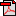  (14.3 KB)No registration status
See also Specialised mental health service—number of episodes of admitted care, total episodes N[NNNN]Health, Standard 13/11/2014Implementation in Data Set Specifications:Community mental health establishments NMDS 2004-05Health, Superseded 08/12/2004Implementation start date: 01/07/2004
Implementation end date: 30/06/2005

Mental health establishments NMDS 2005-06Health, Superseded 07/12/2005Implementation start date: 01/07/2005

Mental health establishments NMDS 2005-06Health, Superseded 21/03/2006Implementation start date: 01/07/2005
Implementation end date: 30/06/2006
DSS specific information: For the Mental health establishments national minimum data set, separations are only to be reported for specialised mental health services provided by private hospitals that receive state or territory government funding. That is, separations from public hospitals need not be reported.

Mental health establishments NMDS 2006-07Health, Superseded 23/10/2006Implementation start date: 01/07/2006
Implementation end date: 30/06/2007
DSS specific information: For the Mental health establishments national minimum data set, separations are only to be reported for specialised mental health services provided by private hospitals that receive state or territory government funding. That is, separations from public hospitals need not be reported.

Mental health establishments NMDS 2007-08Health, Superseded 05/02/2008Implementation start date: 01/07/2007
Implementation end date: 30/06/2008
DSS specific information: For the Mental health establishments national minimum data set, separations are only to be reported for specialised mental health services provided by private hospitals that receive state or territory government funding. That is, separations from public hospitals need not be reported.

Mental health establishments NMDS 2008-09Health, Superseded 03/12/2008Implementation start date: 01/07/2008
Implementation end date: 30/06/2009
DSS specific information: For the Mental health establishments national minimum data set, separations are only to be reported for specialised mental health services provided by private hospitals that receive state or territory government funding. That is, separations from public hospitals need not be reported.

Mental health establishments NMDS 2009-10Health, Superseded 02/12/2009Implementation start date: 01/07/2009
Implementation end date: 30/06/2010
DSS specific information: For the Mental health establishments national minimum data set, separations are only to be reported for specialised mental health services provided by private hospitals that receive state or territory government funding. That is, separations from public hospitals need not be reported.

Mental health establishments NMDS 2010-11Health, Superseded 01/12/2010Implementation start date: 01/07/2010
Implementation end date: 30/06/2011

Mental health establishments NMDS 2011-12Health, Superseded 07/12/2011Implementation start date: 01/07/2011
Implementation end date: 30/06/2012

Mental health establishments NMDS 2012-13Health, Superseded 07/02/2013Implementation start date: 01/07/2012
Implementation end date: 30/06/2013

Mental health establishments NMDS 2013-14Health, Superseded 07/03/2014Implementation start date: 01/07/2013
Implementation end date: 30/06/2014

Mental health establishments NMDS 2014-15Health, Superseded 13/11/2014Implementation start date: 01/07/2014
Implementation end date: 30/06/2015

Mental health establishments NMDS 2015-16Health, Superseded 04/09/2015Implementation start date: 01/07/2015
Implementation end date: 30/06/2016

Mental health establishments NMDS 2016-17Health, Superseded 17/08/2017Implementation start date: 01/07/2016
Implementation end date: 30/06/2017

Mental health establishments NMDS 2017–18Health, Superseded 25/01/2018Implementation start date: 01/07/2017
Implementation end date: 30/06/2018

Mental health establishments NMDS 2018–19Health, Superseded 12/12/2018Implementation start date: 01/07/2018
Implementation end date: 30/06/2019

Mental health establishments NMDS 2019–20Health, Superseded 16/01/2020Implementation start date: 01/07/2019
Implementation end date: 30/06/2020

Mental health establishments NMDS 2020–21Health, Superseded 20/01/2021Implementation start date: 01/07/2020
Implementation end date: 30/06/2021

Mental health establishments NMDS 2021–22Health, Superseded 17/12/2021Implementation start date: 01/07/2021
Implementation end date: 30/06/2022

Mental health establishments NMDS 2022–23Health, Superseded 09/12/2022Implementation start date: 01/07/2022
Implementation end date: 30/06/2023

Mental health establishments NMDS 2023–24Health, Superseded 06/12/2023Implementation start date: 01/07/2023
Implementation end date: 30/06/2024

Mental health establishments NMDS 2024–25Health, Standard 06/12/2023Implementation start date: 01/07/2024
Implementation end date: 30/06/2025

Implementation in Indicators:KPIs for Australian Public Mental Health Services: PI 04J – Average length of acute inpatient stay, 2015Health, Superseded 11/05/2016
KPIs for Australian Public Mental Health Services: PI 04J – Average length of acute inpatient stay, 2016Health, Superseded 14/06/2017
KPIs for Australian Public Mental Health Services: PI 04J – Average length of acute inpatient stay, 2017Health, Superseded 13/01/2021
KPIs for Australian Public Mental Health Services: PI 04J – Average length of acute mental health inpatient stay, 2018Health, Superseded 13/01/2021
KPIs for Australian Public Mental Health Services: PI 04J – Average length of acute mental health inpatient stay, 2019Health, Superseded 13/01/2021
KPIs for Australian Public Mental Health Services: PI 04J – Average length of acute mental health inpatient stay, 2020Health, Superseded 17/12/2021
KPIs for Australian Public Mental Health Services: PI 04J – Average length of acute mental health inpatient stay, 2021Health, Superseded 16/09/2022
KPIs for Australian Public Mental Health Services: PI 04J – Average length of acute mental health inpatient stay, 2022Health, Superseded 06/09/2023
KPIs for Australian Public Mental Health Services: PI 04J – Average length of acute mental health inpatient stay, 2023Health, Superseded 29/05/2024
KPIs for Australian Public Mental Health Services: PI 04J – Average length of acute mental health inpatient stay, 2024Health, Standard 29/05/2024